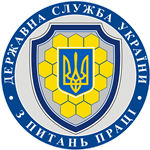 Державна служба України з питань праціГоловне управління Держпраці у Львівській областіТРУДОВІ ПРАВА МОБІЛІЗОВАНИХДержавна служба України з питань праціГолова: Чернега Роман ТарасовичПоштова адреса: 01601, м. Київ, вул. Десятинна, 14тел. 044 226-20-83,ф. 289 – 55 – 24Контакти  управлінь ДержпраціТрудові права мобілізованихУВАГА!Робота та заробітна плата мобілізованихНеобхідно розрізняти поняття тимчасового звільнення на час проходження військової служби та розірвання трудового договору. Відповідно до ст. 119 КЗпП за працівниками, призваними на строкову військову службу, військову службу за призовом під час мобілізації, на особливий період, зберігаються місце роботи, посада і середній заробіток на підприємстві, в установі, організації, в яких вони працювали на час призову.  Ця норма про збереження місця роботи і компенсацію заробітної плати також передбачена п. 2 Прикінцевих положень Закону України № 1275 «Про внесення змін до деяких законодавчих актів України щодо удосконалення оборонно-мобілізаційних питань під час проведення мобілізації». Отже, працівники, які були звільнені у зв'язку з мобілізацією, повинні бути поновлені на роботі.УВАГА!Що робити в разі незаконного звільнення?Заява складається у довільній формі ( може бути у двох  примірниках, один з яких залишається заявнику з відміткою про прийняття заяви);До заяви додається довідка про призов на військову службу з військкомату/копія військового квитка.Права мобілізованих у законодавствіКодекс законів про працю УкраїниСтаття 119. За працівниками, призваними на строкову військову службу, військову службу за призовом під час мобілізації, на особливий період або прийнятими на військову службу за контрактом у разі виникнення кризової ситуації, що загрожує національній безпеці, оголошення рішення про проведення мобілізації та (або) введення воєнного стану на строк до закінчення особливого періоду або до дня фактичної демобілізації, зберігаються місце роботи, посада і середній заробіток на підприємстві, в установі, організації, фермерському господарстві, сільськогосподарському виробничому кооперативі незалежно від підпорядкування та форми власності і у фізичних осіб - підприємців, в яких вони працювали на час призову. Таким працівникам здійснюється виплата грошового забезпечення за рахунок коштів Державного бюджету України відповідно до Закону України "Про соціальний і правовий захист військовослужбовців та членів їх сімей".За працівниками, які були призвані під час мобілізації, на особливий період та які підлягають звільненню з військової служби у зв’язку з оголошенням демобілізації, але продовжують військову службу у зв’язку з прийняттям на військову службу за контрактом, але не більше ніж на строк укладеного контракту, зберігаються місце роботи, посада і середній заробіток на підприємстві, в установі, організації, фермерському господарстві, сільськогосподарському виробничому кооперативі незалежно від підпорядкування та форми власності і у фізичних осіб - підприємців, в яких вони працювали на час призову. Таким працівникам здійснюється виплата грошового забезпечення за рахунок коштів Державного бюджету України відповідно до Закону України "Про соціальний і правовий захист військовослужбовців та членів їх сімей".Гарантії, визначені у частинах третій та четвертій цієї статті, зберігаються за працівниками, які під час проходження військової служби отримали поранення (інші ушкодження здоров’я) та перебувають на лікуванні у медичних закладах, а також потрапили у полон або визнані безвісно відсутніми, на строк до дня, наступного за днем їх взяття на військовий облік у районних (міських) військових комісаріатах після їх звільнення з військової служби у разі закінчення ними лікування в медичних закладах незалежно від строку лікування, повернення з полону, появи їх після визнання безвісно відсутніми або до дня оголошення судом їх померлими.Стаття 42, пункт 9. При скороченні чисельності чи штату працівників у зв'язку із змінами в організації виробництва і праці переважне право на залишення на роботі надається, зокрема, працівникам з числа колишніх військовослужбовців строкової служби, військової' служби за призовом під час мобілізації, на особливий період, військової служби за призовом осіб офіцерського складу та осіб, які проходили альтернативну (невійськову) службу, - протягом двох років з дня звільнення їх зі служби.Стаття 16-2. Додаткова відпустка окремим категоріям ветеранів війниУчасникам бойових дій, інвалідам війни, статус яких визначений  Законом  України "Про статус ветеранів війни, гарантії їх соціального захисту", надається додаткова відпустка із збереженням заробітної плати тривалістю 14 календарних днів на рік.УВАГА!Щоб поновити звільненого у зв'язку з мобілізацією працівника роботодавець повинен:УВАГА!Вихідна допомога мобілізованимВихідна допомога в сумі двох мінімальних заробітних плат згідно зі ст. 44 КЗпП мобілізованим не виплачується, оскільки людина не звільняється з роботи і трудові відносини не розриваються, а лише звільняється від роботи на час виконання військових обов'язків.АЛЕ: відповідно до статті 21 ЗУ «Про військовий обов’язок і військову службу» Громадянам України, які звільняються з роботи у зв'язку з призовом або прийняттям на військову службу, виплачується вихідна допомога в розмірі двох мінімальних заробітних плат.Гарантія збереження робочого місця і заробітку найманим працівникамУВАГА!Відповідальність роботодавця за невиплату середнього заробіткуЗа порушення законодавства про оплату праці винні особи притягаються до дисциплінарної, матеріальної, адміністративної та кримінальної відповідальності згідно із законодавством.Стаття 41 КУпАП. Передбачає відповідальність за порушення встановлених законом гарантій та пільг працівникам, які залучаються до виконання обов’язків, передбачених законами України "Про військовий обов’язок і військову службу", "Про альтернативну (невійськову) службу", "Про мобілізаційну підготовку та мобілізацію", - тягне за собою накладення штрафу на посадових осіб підприємств, установ і організацій незалежно від форми власності та фізичних осіб - підприємців, які використовують найману працю, від п’ятдесяти до ста неоподатковуваних мінімумів доходів громадян. Згідно зі статтею 175 КК України. за безпідставну невиплату заробітною плати громадянам більше ніж за один місяць, вчинену умисно керівником, передбачається покарання у вигляді штрафу від 500 до 1000 неоподатковуваних мінімумів доходів громадян, або виправних робіт на строк до 2 років, або позбавлення волі на строк до двох років з позбавленням права обіймати певні посади чи займатися певно» діяльністю на строк до трьох років.Згідно з абзацом 5 частиною 2 статті 265 КзПП України недотримання встановлених законом гарантій та пільг працівникам, які залучаються до виконання обов’язків, передбачених законами України "Про військовий обов’язок і військову службу", "Про альтернативну (невійськову) службу", "Про мобілізаційну підготовку та мобілізацію", - у десятикратному розмірі мінімальної заробітної плати, встановленої законом на момент виявлення порушення, за кожного працівника, щодо якого скоєно порушення;Головне управління Держпраці у Львівській області79005, пл. Міцкевича, 8 (7 поверх), м. Львівприймальня: тел./факс:(032) 235-76-73, (032) 299-93-14e-mail: gudp.lviv@ukr.netНачальник  Вільхова Ольга Орестівна«Єдине вікно» для учасників АТО при Львівському обласному госпіталі інвалідів війни та репресованих ім.Ю.Липи, тел. (032) 296-29-05Управління Держпраці у Вінницькій області (0432) 67-01-02 м.Вінниця, вул. Магістратська, буд. №37Управління Держпраці у Волинській області(0332) 23-90-95 м. Луцьк, вул. Кравчука, 22-В.Головне управління Держпраці у Дніпропетровській області(056)776-74-40, м.Дніпропетровськ, вул.Казакова, 3Головне управління Держпраці у Донецькій області (06239) 2 01 59, м. Покровськ, вул. Прокоф'єва, 82Управління Держпраці у Житомирській області (0412) 34-68-70 м. Житомир, вул. Шевченка, 18-АУправління Держпраці у Закарпатській області(0312) 67-12-42 м.Ужгород вул.Минайська, 16, 4-ий поверх 88018 Головне управління Держпраці у Запорізькій області(061)222-75-10 м. 69032,Запоріжжя, Північне шосе, 25Управління Держпраці в Івано-Франківській області(0342) 75-22-29 м. Івано-Франківськ, вул. Незалежності, 67Головне управління Держпраці у Київській області(044) 481-50-00 м.Київ, вул.Вавілових,10Управління Держпраці у Кіровоградській області(0522) 24-53-71 м. Кіровоград, вул. Дворцова, 24 Головне управління Держпраці у Луганській області(06451)7-37-49м. Лисичанськ вул. Малиновського, 1а Управління Держпраці у Миколаївській області (0512)50-01-34 вул. Маршала Василевського, 40/1 м. Миколаїв, 54003 Головне управління Держпраці в Одеській області(0482) 63-84-06 м. Одеса, проспект   Шевченка, 2Управління Держпраці у Полтавській області(0532) 56-40-76  м. Полтава, вул. Пушкіна, 119Управління Держпраці у Рівненській області(0362) 63-60-70 м. Рівне вул. Лермонтова, 7 Управління Держпраці у Сумській області (0542) 22-55-02  м. Суми, вул. Горького, 28-БУправління Держпраці у Тернопільській області(0352) 25-45-09 м. Тернопіль, вул. Шпитальна, 7Головне управління Держпраці у Харківській області(057) 70-07-667  м. Харків, вул. Артема, 40Головне управління Держпраці у Херсонській області(0552) 49-06-30 м. Херсон, вул. Горького 8 Управління Держпраці у Хмельницькій області(038) 65-64-48  м .Хмельницький, вул.Кам'янецька 74Управління Держпраці у Черкаській області(0472) 329 264м. Черкаси, бульвар Шевченка, 205 Управління Держпраці у Чернівецькій області(0372) 55-37-24м. Чернівці, вул. Зелена, 3Управління Держпраці у Чернігівській області(0462) 677-509м. Чернігів, вул. П'ятницька, буд. 39, каб. 802